Конфликт с учителем                 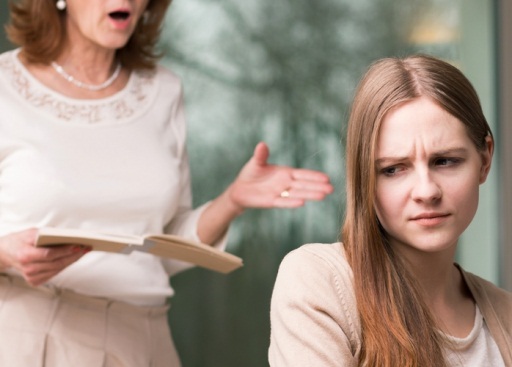 Основными причинами неуспеваемости подростков  являются следующие:снижение обучаемости подростка;недостаток развития познавательных процессов;вина педагогов;                                     отсутствие у подростка интеллектуальной сосредоточенности;индивидуальные особенности;отсутствие мотивации обучения.1 в колледже существуют определенные правила, которым нужно следовать. Чем старше ты становишься, тем больше требований к тебе будут предъявлять. 2. если хочешь чего-нибудь добиться, придется приложить немало усилий. Многие учителя совершенно искренне хотят научить своих учеников всем премудростям, которые знают сами. Но некоторые ребята считают, что какой-то предмет им совершенно не пригодится в будущем.3. Если ты хочешь наладить отношения с учителем, отнесись с вниманием к предмету и попытайся в нем разобраться. Можешь попросить своего одноклассника или родителей помочь тебе. Не стоит считать себя самым глупым и бездарным. Как избежать конфликтов с учителем?4. Для начала необходимо разобраться, почему отношение учителя к тебе изменилось. Не секрет, что каждый учитель любит предмет, который он преподает, и поэтому старается сделать все возможное, чтобы ученики относились к его предмету с интересом.5.Если на уроке вместо того, чтобы слушать новый материал и выполнять задание учителя, ты часто отвлекаешься и мешаешь другим, то такое поведение может очень сильно повлиять на отношение преподавателя к тебе.6. Если же регулярно опаздывать на урок и не выполнять домашнее задание, вряд ли учитель будет от этого в восторге. Такое поведение можно расценить как неуважение к учителю и к тому предмету, который он преподает.7.Не следует думать, что учитель только и занят тем, что думает о том, как бы испортить тебе существование. Если он и говорит тебе обидные вещи, то делает это, для того, чтобы не дать тебе совершить многих ошибок, которые могут тебе дорого обойтись.8. Да, иногда случается и так, что учитель по тем или иным причинам, начинает испытывать к одному из учеников неприязнь, нужно сказать, что не всегда не вполне обоснованную. Но – да, найти общий язык с учителем, когда он несправедливо ставит тебе заниженные оценки и вообще постоянно придирается, невероятно трудно.9. Попытайся не идти на обострение конфликта, помня о том, что и у учителей случаются неприятности в жизни, так что от плохого настроения они не застрахованы. К тому же, в отличие от подростков, учителю приходится самостоятельно бороться с жизненными трудностями. Так что прояви мудрость, стисни зубы и не прибегай к провокациям. Шаги понимания:успокойся, проанализируй ситуацию , почему так произошло.-Знай, родители тебя любят, а значит, попытаются тебя понять, если ты объяснишь.-Учись слушать и слышать.-Найди положительное в том, что сказали родители.-Учись прощать и просить прощания.- Доверяй своим родителям.-Взрослые бывают и неправы, нужно понять их.-Выпей чаю.- Почитай книгу.-Посчитай до 10.-Съесть конфетку.-Лечь спать.-Поиграть в компьютер.-Покушать вкусно.-Будь благодарен взрослым, сделавшим тебе добро.-Слушай старших, и ты избежишь многих бед.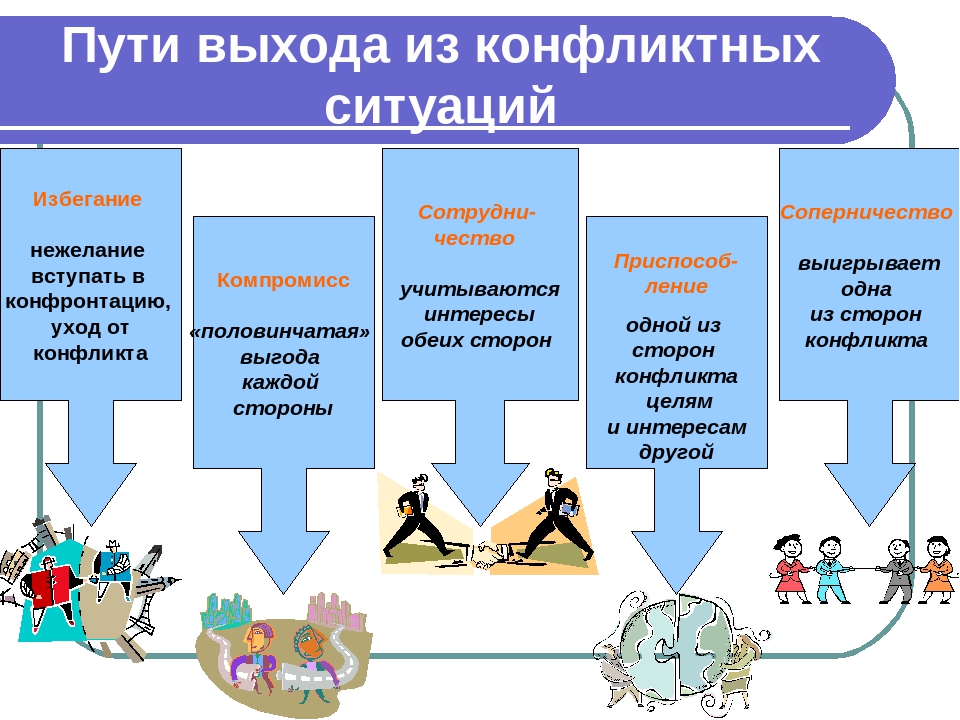 